                                                                                                                                                         9/24/2021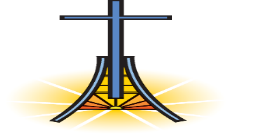 Dear Church Family,Genesis 8:22 “As long as the earth endures, seedtime and harvest, cold and heat, summer and winter, and day and night will not cease.” (HCSB)This past week has marked a change in seasons, from summer to fall; the days will grow shorter & our temperatures will be cooler. Yet, if we contemplate the changing of the seasons as a time to focus on God and His promises we can watch each leaf turn and the earth become dormant and count it all praise as a time to cozy up in God’s Word and know that He is faithful and eternal.Church Events:  Most church events are posted on the website and highlighted in the weekly videos which are also posted on the website.9.25.21 –  Old Timer’s Day Family Fun Zone – Need Volunteers – Signup online for an area to help9.26.21 – Gideon Sunday – Special offering - help give God’s Word to othersYouth & Children’s Summer Camp Signups are open – pay deposits online and reserve a spotChurch Schedule:Sunday Mornings: This week we will have a brief testimony and sharing of information about the Gideons and their ministry. Please prayerfully consider giving to this special offering opportunity.Worship services at 9 and 10:30 AM.  The 10:30 AM service is livestreamed via Facebook and YouTube. Sunday School classes are available for all ages at 8:00 AM (adults only), 9:00 AM (all ages), and 10:30 AM (for adults and Preschool)Wednesday – Time in the Word with Pastor Mike – 12:00 PM –  on Facebook or YouTubeWednesday Evenings:  6:30 PMBible studies for all agesPastor Mike – Worship Center – SERIES: Moses, a man who heard from God  Men’s and Women’s classes - Hallway C; Disciplelife classes open:  iMarriage (couples), Gentle & Lowly, & Everyday Theology (ladies only)Children’s Activities:  Mission Friends, RA’s & GA’s; childcare for birth through ages 3 -  Pastor Ken Metcalf, Children’s Minister.  Student Activities: September – Wednesday nights in the Conference Center -  Pastor Tim Hopper, Student MinisterBlessings to you and yours!  Thank you for your faithfulness.Staff, Deacons, Trustees, Finance, and Personnel Committees / First Baptist Church DicksonAttendance for the week of September 19, 2021.Sunday – 9.19.2021Worship –  361 in person and 54 for Facebook/Live Stream/You tube – total 415Sunday School – 425Wednesday – 9.22.2.2021Wednesday at Noon – Timely Answers from God’s Word – 18 onlineWednesday Evening –  227 in person; 20 on-line – Total – 247Offerings:  9.19.2021Total offerings received - $34,163.00Sacred Trust:  $1,336; $ MTD - $6,916.00